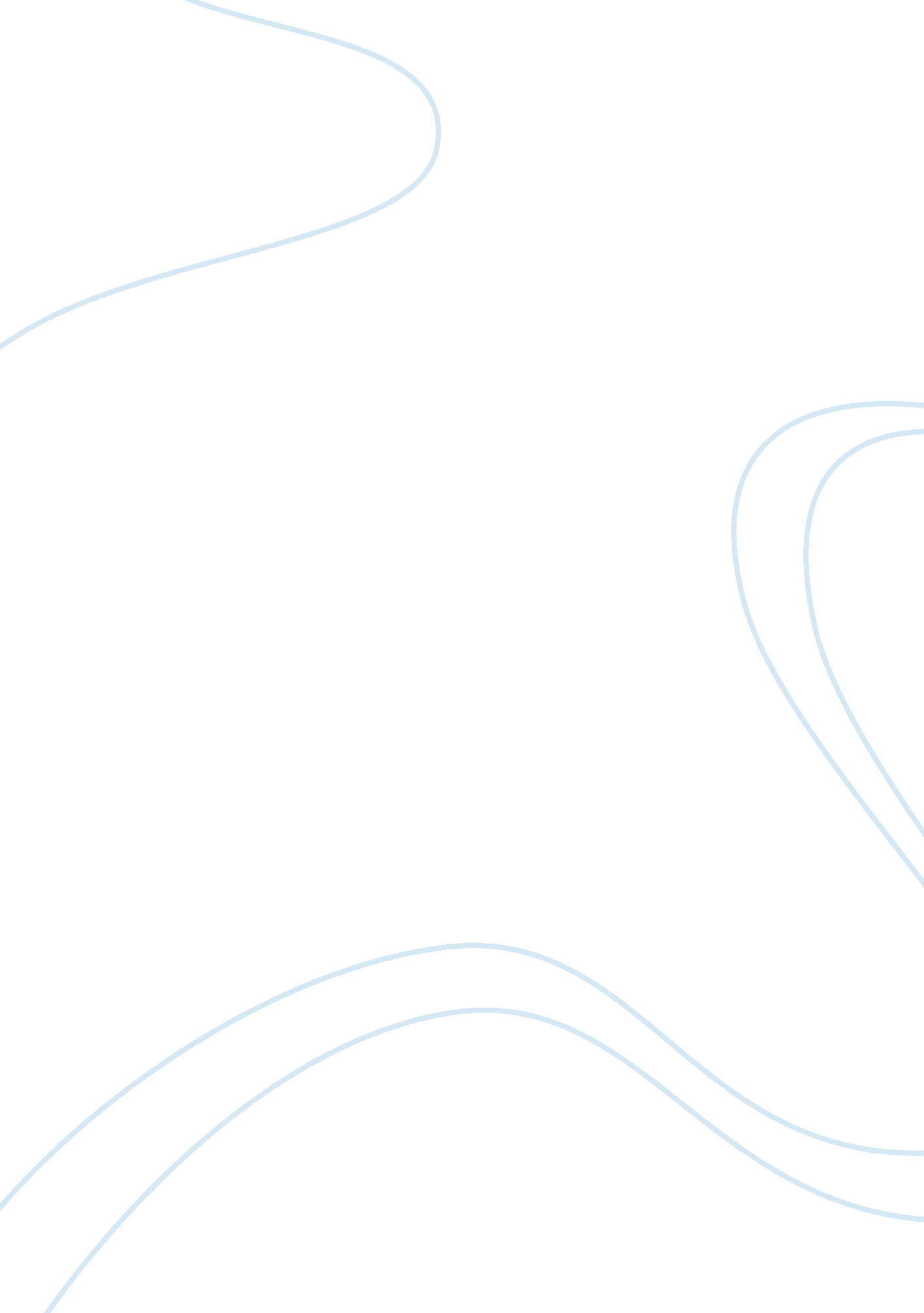 A highly motivated and immensely driven individual - resume cv exampleLiterature, Russian Literature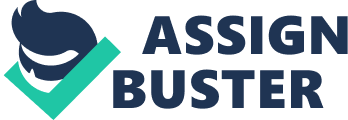 A Highly Motivated and Immensely Driven Individual I am immensely interested in the Internship Program being offered by The EastWest Institute (EWI) which was advertised online (Spring 2014 Internship, Economic Security Washington D. C.). As an Economics Major currently being pursued at the University of Miami, I affirm that I would be the perfect candidate for the position given that my personal, academic and professional qualifications meet the requirements for the job. 
I was apprised that proficiency in other foreign languages is deemed an advantage for this position. As a Chinese national, I am fluent in Mandarin and English is my second language; of which I communicate verbally and in writing with exemplary skills. Likewise, I have already established an education and design company in China, which gives me a competitive advantage through the experiences encountered in start-up and in operating a business endeavor. I came to the United States to earn a degree in Economics, which is a field of discipline I consider crucial importance to contemporary global organizations. I plan to eventually venture into the international market and my gaining a degree in Economics in a prestigious university in the United States would give me a significant advantage to succeed. 
The responsibilities noted in your published advertisement for the program could be undertaken with ease and expertise due to my work experience. Likewise, as noted, I am highly proficient in the identified software programs; as well as navigate the Internet for research and other social activities with exemplary skills. I am also a good team player; I am highly motivated and flexible; as well as manifest the ability to efficiently handle multiple tasks, as required. 
Thank you. 
Very truly yours, 